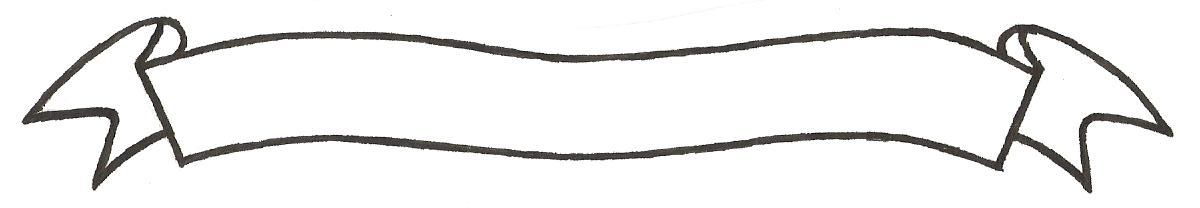 MERU UNIVERSITY OF SCIENCE AND TECHNOLOGYP.O. Box 972-60200 – Meru-Kenya. Tel: 020-2069349, 061-2309217. 064-30320 Cell phone: +254 712524293, +254 789151411 Fax: 064-30321Website: www.must.ac.ke  Email: info@must.ac.ke    University Examinations 2015/2016SECOND YEAR, FIRST SEMESTER EXAMINATION FOR THE DEGREE OF BACHELOR OF SCIENCE IN INFORMATION SCIENCE AND BACHELOR OF BUSINESS INFORMATION TECHNOLOGYAND THRID YEAR, SECOND SEMESTER EXAMINATION FOR THE DEGREE OF BACHELOR OF SCIENCE INFORMATION TECHNOLOGYCIT 3351/CIT3376: ICT AND SOCIETYDATE: NOVEMBER 2015                                                                                     TIME: 2 HOURSINSTRUCTIONS: Answer question one and any other two questionsQUESTION ONE (30 MARKS)State three examples of biometric devices that primarily improves security in computer networks or devices.											(3 Marks)Discuss four types of Intellectual Property Protection					(4 Marks)Outline the similarities between ethics and law						(3Marks)Explain four reasons why Fostering Good Business Ethics is important		(4 Marks)State and explain three privacy enhancing technologies that can be used while using online services													(6 Marks)In order to make sure our computers are secured some computer security checklists needs to be observed. List and explain FIVE checklists that should be followed.			(5 Marks)Cyber laws refer to any law relating to protecting the internet and other online communication technologies. Explain role of cyber laws in the Kenyan context				(5 Marks)QUESTION TWO (20 MARKS)ICT development has changed every aspect of the human society. It has affected our life in many ways. Discuss										(4 Marks)Computer Technology threatens our privacy through electronic profiling e.g filling out a form such as magazine subscription, purchasing products or contest entry from on the internet. This threatens privacy through unsolicited e-mail messages, advertisements or newsgroup postings. Explain how privacy can be protected in such a case							(9 Marks)You have been employed recently, as an ICT specialist who manages the system for a very large company. You discover that the system currently in use fails frequently. You have been called upon to present a talk on what should be done to minimize system failures. Present your points												 (7 Marks)QUESTION THREE (20 MARKS)Explain four fears related to introduction of computers in the workplace		(4 Marks)State and explain how controversial contents such as slander and pornography can give effect to society.											(6 Marks)Meru County Government rely on computers to create, store, distribute and manage critical information. In the course of doing their business, an insider attacked their ICT systems and paralysed the whole organization. As an expert in computer security, they have invited you to lecture on “good safety measures to avert such losses.” Discuss			(10 Marks)QUESTION FOUR (20 MARKS)Outline health problems associated with using a computer. State four possible Causes    (4 Marks)Explain the differences between law and ethics as used in computer crimes		(6 Marks)You are the computer system administrator for a mid-sized company. You can monitor the company network from home, and you frequently work from home. Your niece, a college student, is visiting for a week. She asks to use your computer to check her e-mail. Sure, you say. You are being a gracious host. Explain the ethical problem					(10 Marks)QUESTION FIVE (20 MARKS)Explain six reasons why an employer would  monitor his/her employees		(6 Marks)Through the 1990’s an increasing number of people have become tele workers. These are people who work from home using a PC linked to a WAN via a modem and the telephone system. Discuss, with the aid of specific examples, the advantages and disadvantages to individuals, organizations and society of this types of employment				(10 Marks)Internet Technology has made it so much easier to learn new things and new technologies as various resources are posted on the Internet. Discuss how internet has greatly spread radicalization in Institutions of higher learning.					(4 Marks)